Утепова Жайнагуль Нурлановна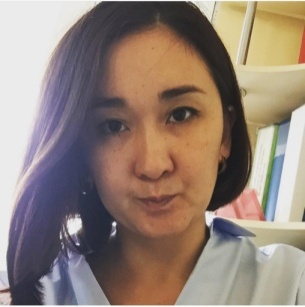 воспитатель детского сада «Балауса» г. г. АлматыРазвитие математических способностей у детей дошкольного возраста через игровую деятельностьВ наше время, в век «компьютеров» математика в той или иной мере нужна огромному числу людей различных профессий, не только математикам. Особая роль математики - в умственном воспитании, в развитии интеллекта. Запоздалое формирование логических структур мышления этих структур протекает с большими трудностями и часто остается незавершенными. Поэтому, математика по праву занимает очень большое место в системе дошкольного образования. Она оттачивает ум ребенка, развивает гибкость мышления, учит логике. Все эти качества пригодятся детям, и не только в обучении математике.Одна из основных задач дошкольного образования - математическое развитие ребенка. Оно не сводится к тому, чтобы научить дошкольника считать, измерять и решать арифметические задачи. Это еще и развитие способности видеть, открывать в окружающем мире свойства, отношения, зависимости, умения их «конструировать» предметами, знаками и словами.Знакомство детей с новыми материалами осуществляется на основе деятельного подхода, постигается путем самостоятельного анализа, сравнения, выявления существенных признаков. Развитию вариативного и образного мышления, творческих способностей детей. Особую роль при этом отвожу нестандартным дидактическим средствам. Для ребят дошкольного возраста игра имеет исключительное значение: игра для них – учеба, игра для них – труд,  игра для них - серьезная форма воспитания. Игра для дошкольников – способ познания окружающего мира. Игра будет являться средством воспитания, если она будет включаться в целостный педагогический процесс. Руководя игрой, организуя жизнь детей в игре, воспитатель воздействует на все стороны развития личности ребенка: на чувства, на сознание, на волю и на поведение в целом. Дидактические игры и игровые упражнения стимулируют общение, поскольку в процессе проведения этих игр взаимоотношения между детьми, ребенком и родителем, ребенком и педагогом начинают носить более непринуждённый и эмоциональный характер.1.Это счетные палочки - с их помощью я знакомлю ребенка с формами. Дети строят и преобразуют простые и сложные фигуры по условиям. Головоломки предлагаю детям в определенной последовательности: составить два равных треугольника из 5 палочек. Составить два равных квадрата из 7 палочек. Составить 2 квадрата и 2 треугольника из 9 палочек. Далее усложняется характер задач на формирование фигур. Например: в фигуре, состоящей из 9 квадратов, убрать 4 палочки, чтобы осталось 5 квадратов. 2.Кодирование, схематизация и моделирование простейших математических простейших математических объектов, свойств. Это игры «Логические таблицы», «Что лишнее», «Найти фигуру», «Символы», «Таблицы». Эти игры учат пользоваться таблицами, обозначать свойства предметов с помощью символов.3.  Использую загадки математического содержания. Они оказывают неоценимую   помощь   в   развитии   самостоятельного   мышления,   умения доказывать  правильность  суждения,   владения  умственными  операциями (анализ, синтез, сравнение, обобщение.)
Отгадывая   задачи   математического   содержания   -  дети   радуются ,  если правильно ответили. Ведь отгадывание загадок - это мыслительный процесс.
Но не достаточно только отгадать. Каждая загадка - это еще и логическая задача, решая которую ребенок должен совершать сложные мыслительные операции.4. Предлагаю детям поиграть в игры-головоломки. Сущность игры состоит в том, чтобы воссоздать на плоскости силуэты предметов по образу или замыслу. «Танграм» - дети выкладывают силуэты животных, человека, предметы   домашнего    обихода.    «Колумбово   яйцо»    -   силуэты   птиц, самостоятельно придумывают фигуры воинов, балерин. «Пифагор» - силуэты животных. Эти игры широко представлены в книге «Игровые занимательные задачи  для  дошкольников»   З.А.Михайлова,   «Математика  до   школы»   - библиотека программы «Детство». 5.Загадываю задачи-шутки. Построение, содержание, вопрос в этих задачах необычны. Оно лишь косвенно напоминают математическую задачу. Сущность   задачи,   т.е.   основное,   благодаря   чему   можно   догадаться   о решении, найти ответ, замаскировано внешними условиями. Например: 1) Ты да я, да мы с тобой, сколько нас всего? (двое).   2) Как с помощью одной палочки образовать на столе треугольник? (положить ее на угол стола).3)Сколько концов у палки? У двух палок? У двух с половиной? (шесть)6.Развивающие игры по математике активизируют внимание детей, закрепляют полученные навыки и умения. Так, например, в игре, «Прятки» я называю цепочку чисел, пропуская несколько из них. Задача детей, назвать пропущенные числа. В этой игре ребенок легко усваивает числовой ряд, развивает внимание. 7. Есть  игра  «Грамматическая  арифметика». Я ее  использую  в обучении грамоте. Пример: Найдите слово в слове «3 - 1=?»
Мел         Лес       ДомСлово состоит из трех букв, если одну букву убрать получится другое слово
(ел, ел, до)«  4   -   1   =    ?   »Беда        Лужи    Коса
(еда)        (ужи)    (оса)« 6 – 2  =  ? »Радуга     Фасоль            Машина
(дуга)       (соль)       (шина)Обучение математике детей дошкольного возраста немыслимо без использования занимательных игр, задач, развлечений. С детьми нужно «играть» в математику. Дидактические игры дают возможность решать различные  педагогические задачи в игровой форме, наиболее доступной и привлекательной для детей. Основное назначение их – обеспечить тренировку детей в различении, выделении, назывании множества предметов, чисел, геометрических фигур, направлений.Детям интересно играть в математические игры, они интересны для них, эмоционально захватывают детей. А процесс решения, поиска ответа, основанный на интересе к задаче, невозможен без активной работы мысли. Работая с детьми, я каждый раз нахожу новые игры, которые разучиваем и играем. Ведь эти игры помогут детям в дальнейшем успешно овладевать основами математики и информатики.Используя различные развивающие игры и упражнения в работе с детьми, я убедилась в том, что играя, дети лучше усваивают программный материал, правильно выполняют сложные задания. Обучая маленьких детей в процессе игры, стремилась к тому, чтобы радость от игр перешла в радость учения. Учение должно быть радостным!Дидактическая игра – это  один из основных методов воспитательно-образовательной работы, так как в дидактических играх ребёнок наблюдает, сравнивает, сопоставляет, классифицирует предметы по тем или иным признакам, производит доступные ему анализ и синтез, делает обобщения. При  этом у детей развиваются произвольные память и внимание.Успех игры целиком зависит от воспитателя,  его умения живо провести игру, активизировать и направить внимание одних, оказать своевременную помощь другим детям.Список используемой литературы:
1.З.А Михайлова «Игровые занимательные задачи для дошкольников» - Москва,1990г.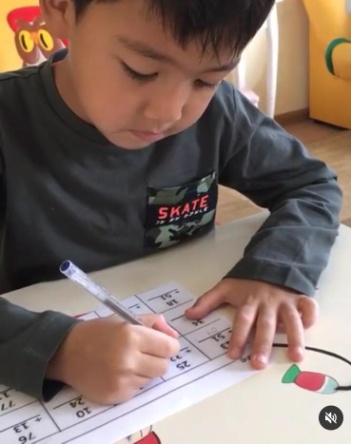 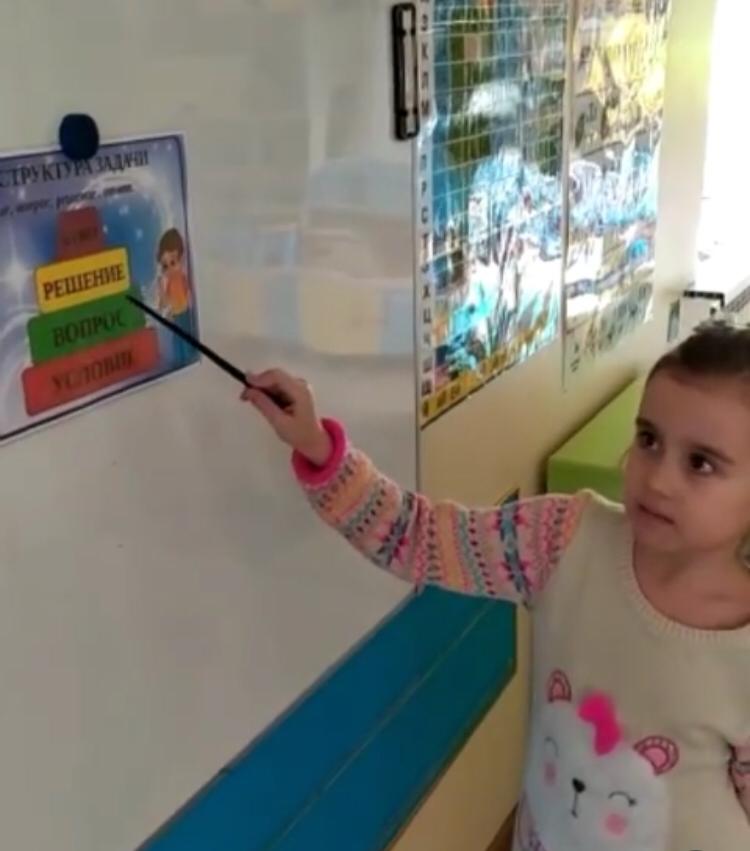 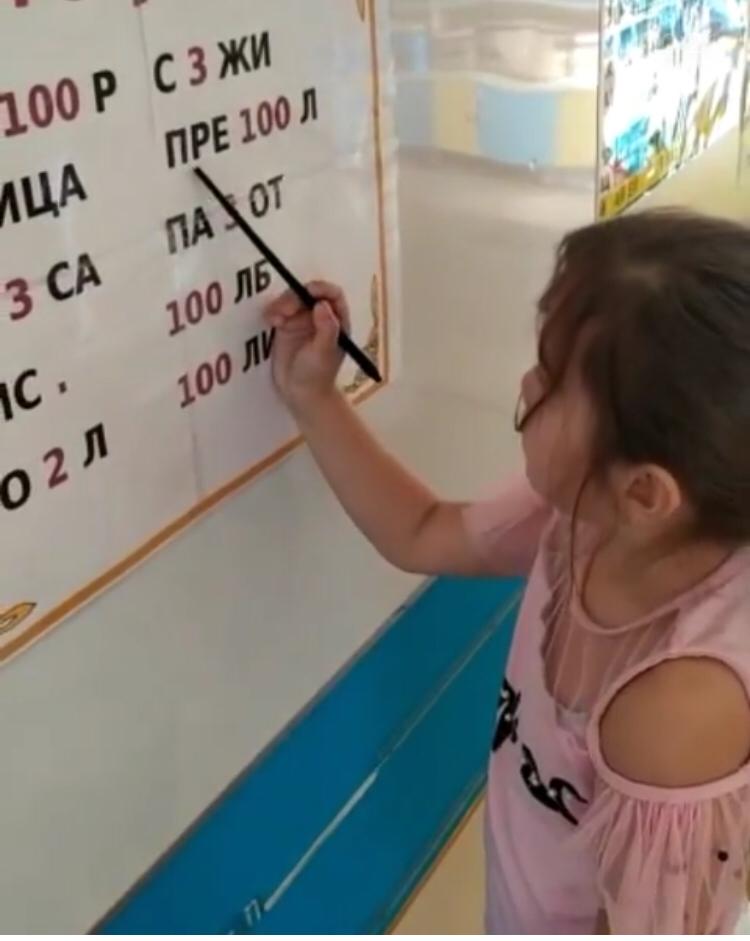 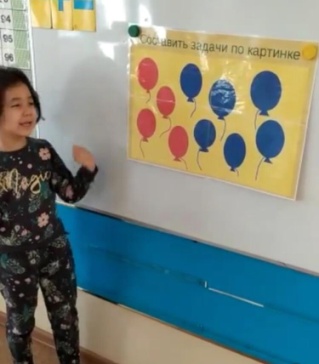 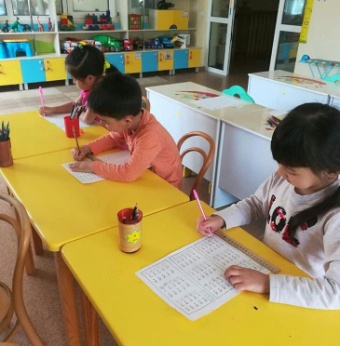 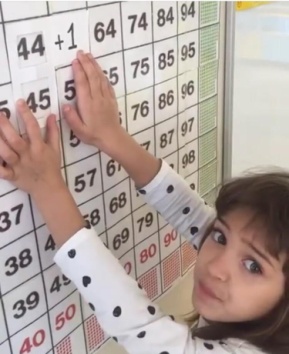 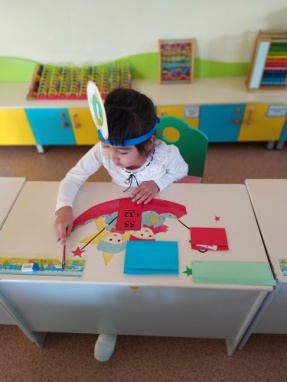 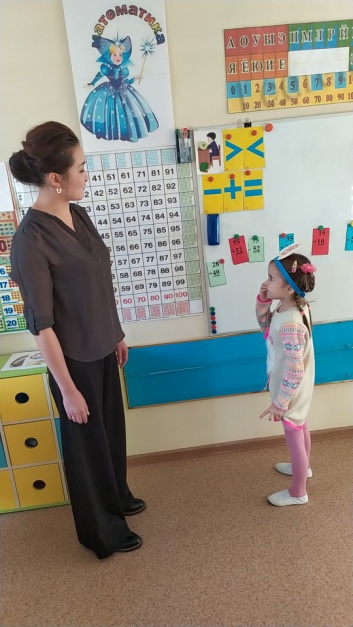 